Экскурсия перед  ПасхойПасха - один из самых главных и любимых праздников. В этот день в семьях пекут ароматные куличи, красят расписными узорами яйца, дарят угощения знакомым.  Дети средней группы побывали на пекарне у мамы Серёжи Молчанова. Екатерина Владимировна рассказала и показала детям последовательность выпекания куличей, показала, как смазываются куличи, посыпаются карамельной посыпкой, угостила детей чупа-чупсами и в группу подарила большой кулич. На полдник дети попробовали вкусное угощение. Считается, что человек, попробовавший пасхальный кулич, вбирает в себя солнечные лучи и все самое светлое и доброе. Вечером детям захотелось самим смастерить куличики и подарить родителям. 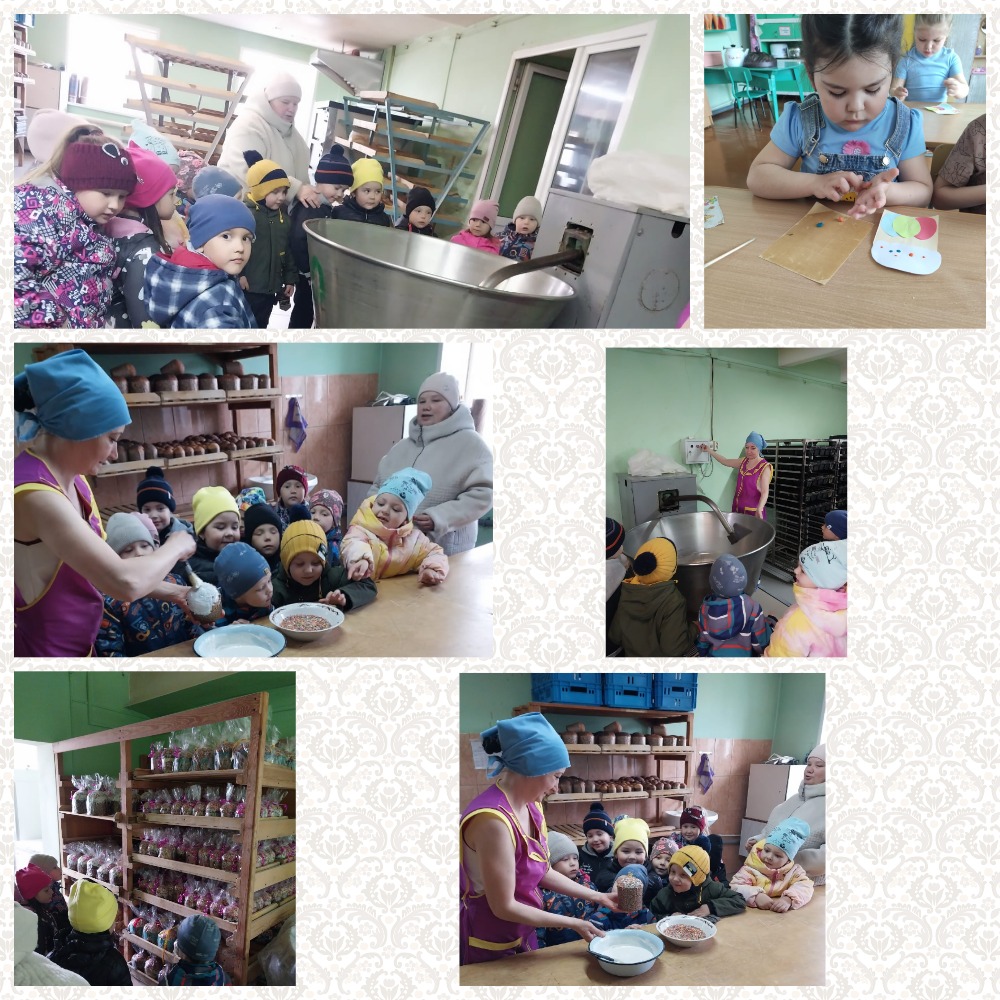 